Physics Revision: Series and Parallel 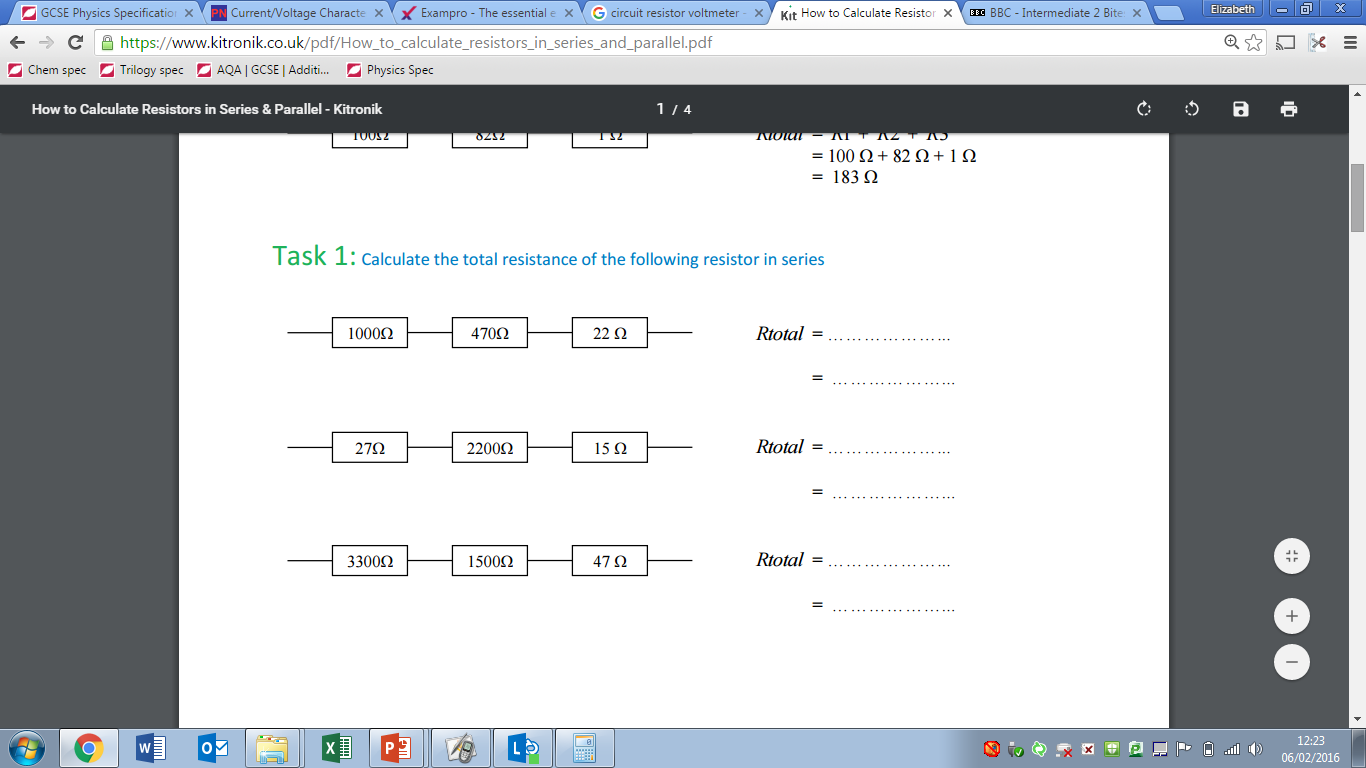 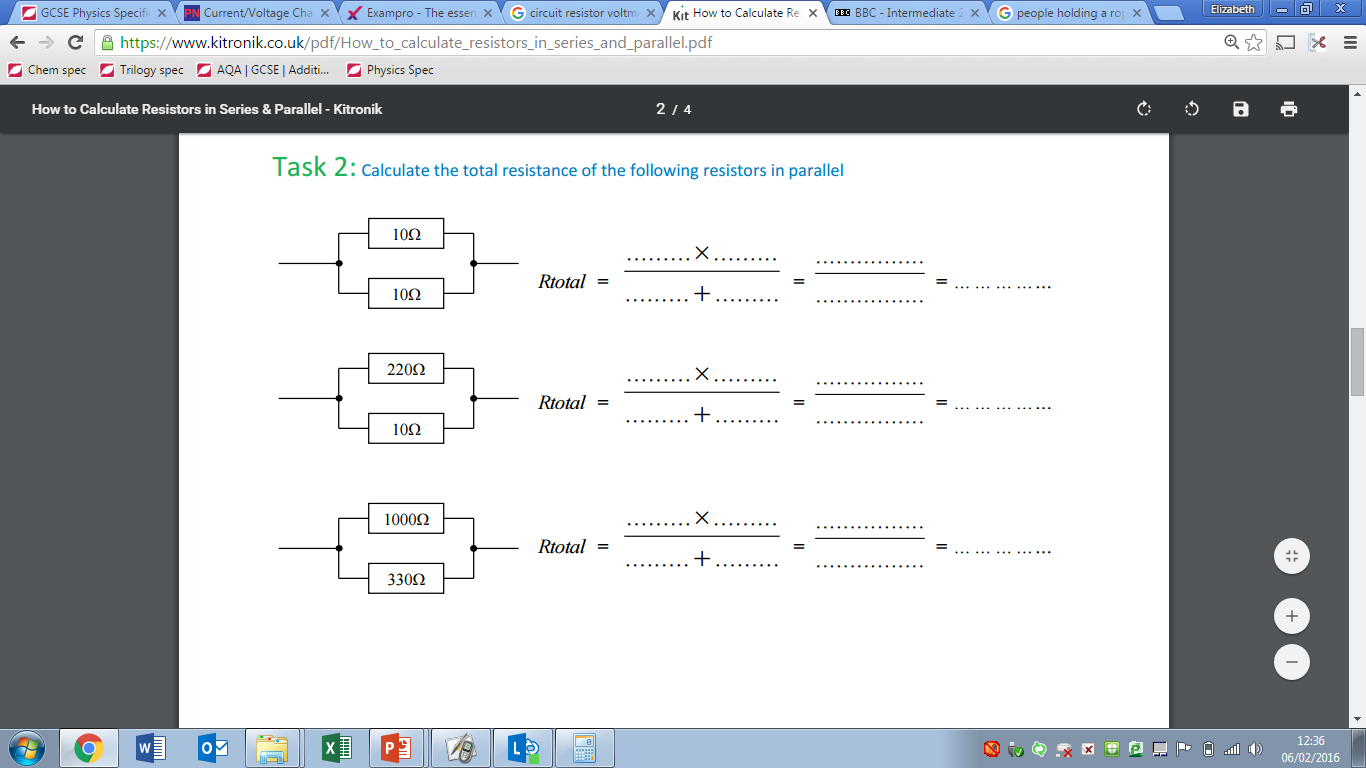 Circuits